Načrt dela za 9.ab: torek, 07.04.2020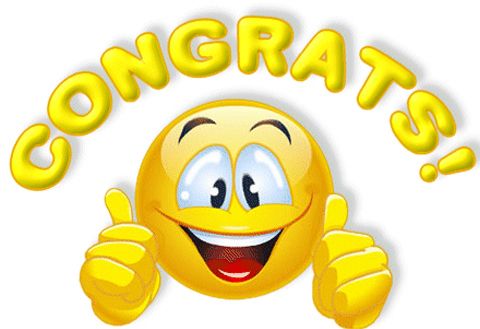                                                 OSTANITE ZDRAVI!!!                                               Učiteljica Mateja Arh                                               E-mail: mateja.arh@oskoroskabela.siMISEL DNEVA: ‘’Vsakdo zmore narediti kaj malega in to malo lahko nekomu pomeni veliko’’.NOVA SNOV = GADGETS AND TECHNOLOGY:► oglej si video: https://www.youtube.com/results?search_query=gadgets+and+technology ( gadgets – vocabulary)► DZ str. 93 / naloga 2a = reši, potem pa besede prepiši v zvezek ter jih prevedi. Naslov v zvezek: ‘’GADGETS AND TECHNOLOGY = NAPRAVE IN TEHNOLOGIJA’’► DZ str. 93 / 2b = reši v DZ► DZ str. 94/3a = reši v DZ► DZ str. 110 / 1 = reši v DZREŠITVE: preglej in po potrebi popravi► DZ str. 92/ naloga 1a1 air balloon                    6 mirror13 bonfire                        15 siren14 car horn                      9 smoke flare1 carrier pigeon              12 smoke signals7 doorbell                         4 trail marker10 flags                            16 'talking drum'2 flaming torch                11 traffic lights5 kite                                 8 whistle► DZ str. 92 / naloga 1bA 15 siren                          I 12 smoke signalsB 7 doorbell                      J 10 flagsC 8 whistle                        K 9 smoke flareD 16 'talking drum'           L 4 trail markerE 13 bonfire                      M 1 carrier pigeonF 2 flaming torch              N 5 kiteG 6 mirror                          O 3 air balloonH 14 car horn                     P 11 traffic lights► UČB. Str. 95 ( prevodi besed = spodaj imate prevode težjih besed, ostale so že znane)Talking T-shirts = sporočila na majicah 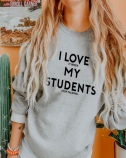 Sandwich man = oseba, ki nosi reklamni pano in je v nekakšnem sendviču. 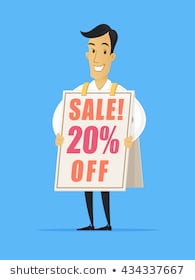 Carrier pigeon = golob pismonošaFliers = letakiLighthouse = svetilnikPictograms = piktogrami 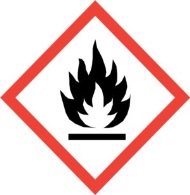 Sixth sense, telepathy = šesti čut; telepatijaSign language = znakovni jezikThe Morse alphabet = Morsova abecedaWhistling = žvižganjeMessenger = sel / kurirTown crier = mestni klicar/-ka 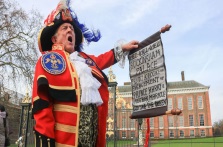 Bonfires = kresovi( red) trail markers = označevalci poti 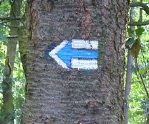 Wayside shrine = kapelice 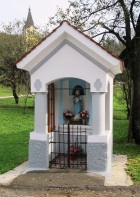 HAVE FUN!!!